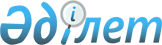 2021-2023 жылдарға арналған Аққайың ауданының Смирново ауылдық округінің бюджетін бекіту туралыСолтүстік Қазақстан облысы Аққайың ауданы мәслихатының 2021 жылғы 8 қаңтардағы № 44-25 шешімі. Солтүстік Қазақстан облысының Әділет департаментінде 2021 жылғы 12 қаңтарда № 6948 болып тіркелді.
      Ескерту. 01.01.2021 бастап қолданысқа енгізіледі – осы шешімінің 7-тармағымен.
      Қазақстан Республикасының 2008 жылғы 4 желтоқсандағы Бюджет кодексінің 9-1-бабы 2-тармағына, 75-бабына, Қазақстан Республикасының 2001 жылғы 23 қаңтардағы "Қазақстан Республикасындағы жергілікті мемлекеттік басқару және өзін-өзі басқару туралы" Заңының 6-бабы 2-тармағының 2-7) тармақшасына сәйкес Солтүстік Қазақстан облысы Аққайың ауданының мәслихаты ШЕШІМ ҚАБЫЛДАДЫ:
      1. 2021-2023 жылдарға арналған Аққайың ауданының Смирново ауылдық округінің бюджеті осы шешімге тиісінше 1, 2 және 3-қосымшаларға сәйкес, оның ішінде 2021 жылға мынадай көлемдерде бекітілсін:
      1) кірістер – 111851 мың теңге:
      салықтық түсімдер – 12914 мың теңге;
      салықтық емес түсімдер – 0 мың теңге;
      негізгі капиталды сатудан түсетін түсімдер - 0 мың теңге;
      трансферттер түсімі – 98937 мың теңге;
      2) шығындар – 115557,9 мың теңге;
      3) таза бюджеттік кредиттеу –0 мың теңге:
      бюджеттік кредиттер – 0 мың теңге;
      бюджеттік кредиттерді өтеу - 0 мың теңге;
      4) қаржы активтерімен операциялар бойынша сальдо - 0 мың теңге:
      қаржы активтерін сатып алу - 0 мың теңге;
      мемлекеттің қаржы активтерін сатудан түсетін түсімдер - 0 мың теңге;
      5) бюджет тапшылығы (профициті) – - 3706,9 мың теңге;
      6) бюджет тапшылығын қаржыландыру (профицитін пайдалану) - 3706,9 мың теңге:
      қарыздар түсімі – 0 мың теңге;
      қарыздарды өтеу - 0 мың теңге;
      бюджет қаражатының пайдаланылатын қалдықтары – 3706,9 мың теңге.
      Ескерту. 1-тармақ жаңа редакцияда - Солтүстік Қазақстан облысы Аққайың ауданы маслихатының 19.07.2021 № 4-15 (01.01.2021 бастап қолданысқа енгізіледі) шешімімен; жаңа редакцияда - Солтүстік Қазақстан облысы Аққайың ауданы маслихатының 29.10.2021 № 6-19 (01.01.2021 бастап қолданысқа енгізіледі) шешімімен.


      2. 2021 жылға арналған ауылдық округ бюджетінің кірістері Қазақстан Республикасы Бюджет кодексіне сәйкес мына салықтық түсімдер есебінен қалыптастырылатыны белгіленсін:
      1) ауылдың, ауылдық округтің аумағындағы осы салықты салу объектілері бойынша жеке тұлғалардың мүлкіне салынатын салық;
      2) ауылдың аумағындағы жер учаскелері бойынша жеке және заңды тұлғалардан алынатын, елдi мекендер жерлерiне салынатын жер салығы;
      3) мыналардан:
      тұрғылықты жері ауылдың аумағындағы жеке тұлғалардан;
      өздерінің құрылтай құжаттарында көрсетілетін тұрған жері ауылдың аумағында орналасқан заңды тұлғалардан алынатын көлік құралдары салығы.
      3. Ауылдық округ бюджетінің кірістері мына салықтық емес түсімдер есебінен қалыптастырылатыны белгіленсін:
      1) ауылдық округтердің әкімдері әкімшілік құқық бұзушылықтар үшін салатын айыппұлдар;
      2) жеке және заңды тұлғалардың ерікті түрдегі алымдары;
      3) ауылдық округтің коммуналдық меншігінен (жергілікті өзін-өзі басқарудың коммуналдық меншігінен) түсетін кірістер:
      ауылдық округ әкімі аппаратының шешімімен құрылған коммуналдық мемлекеттік кәсіпорындардың таза кірісі бөлігінің түсімдері;
      ауылдық округтің коммуналдық меншігіндегі (жергілікті өзін-өзі басқарудың коммуналдық меншігіндегі) заңды тұлғаларға қатысу үлестеріне кірістер;
       ауылдық округтің коммуналдық меншігінің (жергілікті өзін-өзі басқарудың коммуналдық меншігінің) мүлкін жалға беруден түсетін кірістер;
      ауылдық округтің коммуналдық меншігінен (жергілікті өзін-өзі басқарудың коммуналдық меншігінен) түсетін басқа да кірістер;
      4) ауылдық округ бюджетіне түсетін басқа да салықтық емес түсімдер.
      4. Ауылдық округ бюджетінен қаржыландырылатын мемлекеттік мекемелерге бекітіп берілген мемлекеттік мүлікті сатудан түсетін ақша негізгі капиталды сатудан ауылдық округ бюджетіне түсетін түсімдер есебінен қалыптастырылатыны белгіленсін.
      5. Аудан бюджетінен ауылдық округ бюджетіне табысталған бюджеттік субвенция сомасы 20514 мың теңге белгіленсін.
      6. Ауылдық округінің бюджетіне аудандық бюджеттен берілетін ағымдағы нысаналы трансферттер 72290 мың теңге сомасында қарастырылсын.
      7. Осы шешім 2021 жылғы 1 қаңтардан бастап қолданысқа енгізіледі. 2021 жылға арналған Аққайың ауданының Смирново ауылдық округінің бюджеті
      Ескерту. 1-қосымша жаңа редакцияда - Солтүстік Қазақстан облысы Аққайың ауданы маслихатының 19.07.2021 № 4-15 (01.01.2021 бастап қолданысқа енгізіледі) шешімімен; жаңа редакцияда - Солтүстік Қазақстан облысы Аққайың ауданы маслихатының 29.10.2021 № 6-19 (01.01.2021 бастап қолданысқа енгізіледі) шешімімен. 2022 жылға арналған Аққайың ауданының Смирново ауылдық округінің бюджеті 2023 жылға арналған Аққайың ауданының Смирново ауылдық округінің бюджеті
					© 2012. Қазақстан Республикасы Әділет министрлігінің «Қазақстан Республикасының Заңнама және құқықтық ақпарат институты» ШЖҚ РМК
				
      Солтүстік Қазақстан облысы Аққайың ауданы мәслихатының XLIV сессиясының торағасы

А. Акмамбаева

      Солтүстік Қазақстан облысы Аққайың ауданы мәслихатының хатшысы

С. Муканов
Солтүстік Қазақстан облысыАққайың ауданы мәслихатының2021 жылғы 8 қаңтардағы№ 44-25 шешіміне1- қосымша
Санаты
Сыныбы
Сыныбы
Кіші сыныбы
Атауы
Сомасы, мың тенге
1) Кірістер
111851
1
Салықтық түсімдер
12 914
04
04
Меншікке салынатын салықтар
12 914
1
Мүлікке салынатын салықтар
400
3
Жер салығы
840
4
Көлік құралдарына салынатын салық
11674
2
Салықтық емес түсімдер
0
3
Негізгі капиталды сатудан түсетін түсімдер
0
4
Трансферттердің түсімдері
98937
02
02
Мемлекеттiк басқарудың жоғары тұрған органдарынан түсетiн трансферттер
98937
3
Аудандардың (облыстық маңызы бар қаланың) бюджетінен трансферттер
98937
Функционалдық топ
Кіші функция
Бюджеттік бағдарламаның әкімшісі
Бағдарлама
Атауы
Сомасы, мың тенге
2) Шығындар
115557,9
01
Жалпы сипаттағы мемлекеттік қызметтер
27471,9
1
Мемлекеттіқ басқарудын жалпы функцияларын орындайтын өкілді, атқарушы және басқа органдар
27471,9
124
Аудандық маңызы бар қала, ауыл, кент, ауылдық округ әкімінің аппараты
27471,9
001
Аудандық маңызы бар қала, ауыл, кент, ауылдық округ әкімінің қызметін қамтамасыз ету жөніндегі қызметтер
26830,4
022
Мемлекеттік органның күрделі шығыстары
641,5
07
Тұрғын-үй коммуналдық шаруашылық
79726
3
Елді мекендерді аббаттандыру
79726
124
Аудандық маңызы бар қала, ауыл, кент, ауылдық округ әкімінің аппараты
79726
008
Елді мекендердегі көшелерді жарықтандыру
55 714
009
Елді мекендердің санитариясын қамтамасыз ету
2 200
010
Жерлеу орындарын ұстау және туыстары жоқ адамдарды жерлеу
100
011
Елді мекендерді абаттандыру мен көгалдандыру
21712
13
Баска
8360
9
Басқа
8 360
124
Аудандық маңызы бар қала, ауыл, кент, ауылдық округ әкімінің аппараты
8 360
040
Өңірлерді дамытудың 2020 жылға дейінгі бағдарламасы шеңберінде өңірлерді экономикалық дамытуға жәрдемдесу бойынша шараларды іске асыруға ауылдық елді мекендерді жайластыруды шешуге арналған іс-шараларды іске асыру
8 360
3) Таза бюджеттік кредиттеу
0
Бюджеттік кредиттер
0
Бюджеттік кредиттерді өтеу
0
4) Қаржы активтерімен операциялар бойынша сальдо
0
Қаржы активтерін сатып алу
0
Мемлекеттің қаржы активтерін сатудан түсетін түсімдер
0
5) Бюджет тапшылығы (профициті)
-3 706,9
6) Бюджет тапшылығын қаржыландыру (профицитін пайдалану)
3 706,9
Қарыздар түсімі
0
Қарыздарды өтеу
0
Санаты
Сыныбы
Сыныбы
Кіші сыныбы
Атауы
сомасы, мың теңге
8
Бюджет қаражатының пайдаланылатын қалдықтары
3 706,9
01
01
Бюджет қаражаты қалдықтары
3 706,9
1
Бюджет қаражатының бос қалдықтары
3 706,9Солтүстік Қазақстан облысыАққайың ауданы мәслихатының2021 жылғы 8 қаңтардағы№ 44-25 шешіміне2- қосымша
Санаты
Сыныбы
Кіші сыныбы
Атауы
Сомасы,
мың теңге
1) Кірістер
109243
1
Салықтық түсімдер
13560
04
Меншікке салынатын салықтар
13560
1
Мүлікке салынатын салықтар
529
3
Жер салығы
882
4
Көлік құралдарына салынатын салық
12149
2
Салықтық емес түсімдер
0
3
Негізгі капиталды сатудан түсетін түсімдер
0
4
Трансферттер түсімі
95683
02
Мемлекеттiк басқарудың жоғары тұрған органдарынан түсетiн трансферттер
95683
3
Аудандардың (облыстық маңызы бар қаланың) бюджетінен трансферттер
95683
Функционалдық топ
Бюджеттік бағдарламаның әкімшісі
Бағдарлама
Атауы
Сомасы,
мың теңге
2) Шығындар
109243
01
Жалпы сипаттағы мемлекеттік қызметтер
18913
124
Аудандық маңызы бар қала, ауыл, кент, ауылдық округ әкімінің аппараты
18913
001
Аудандық маңызы бар қала, ауыл, кент, ауылдық округ әкімінің қызметін қамтамасыз ету жөніндегі қызметтер
18913
07
Тұрғын-үй коммуналдық шаруашылық
81552
124
Аудандық маңызы бар қала, ауыл, кент, ауылдық округ әкімінің аппараты
81552
008
Елді мекендердегі көшелерді жарықтандыру
9072
009
Елді мекендердің санитариясын қамтамасыз ету
1050
010
Жерлеу орындарын ұстау және туыстары жоқ адамдарды жерлеу
105
011
Елді мекендерді абаттандыру мен көгалдандыру
71325
13
Басқа
8778
124
Аудандық маңызы бар қала, ауыл, кент, ауылдық округ әкімінің аппараты
8778
040
Өңірлерді дамытудың 2025 жылға дейінгі мемлекеттік бағдарламасы шеңберінде өңірлерді экономикалық дамытуға жәрдемдесу бойынша шараларды іске асыруға ауылдық елді мекендерді жайластыруды шешуге арналған іс-шараларды іске асыру
8778
3) Таза бюджеттік кредиттеу
0
Бюджеттік кредиттер
0
Бюджеттік кредиттерді өтеу
0
4) Қаржы активтерімен операциялар бойынша сальдо
0
Қаржы активтерін сатып алу
0
Мемлекеттің қаржы активтерін сатудан түсетін түсімдер
0
5) Бюджет тапшылығы (профициті)
0
6) Бюджет тапшылығын қаржыландыру (профицитін пайдалану)
0
Қарыздар түсімі
0
Қарыздарды өтеу
0
Санаты
Сыныбы
Кіші сыныбы
Атауы
Сомасы,
мың теңге
8
Бюджет қаражатының пайдаланылатын қалдықтары
0
01
Бюджет қаражаты қалдықтары
0
1
Бюджет қаражатының бос қалдықтары
0Солтүстік Қазақстан облысыАққайың ауданы мәслихатының2021 жылғы 8 қаңтардағы№ 44-25 шешіміне3- қосымша
Санаты
Сыныбы
Кіші сыныбы
Атауы
Сомасы,
мың теңге
1) Кірістер
113984
1
Салықтық түсімдер
14170
04
Меншікке салынатын салықтар
14170
1
Мүлікке салынатын салықтар
553
3
Жер салығы
922
4
Көлік құралдарына салынатын салық
12695
2
Салықтық емес түсімдер
0
3
Негізгі капиталды сатудан түсетін түсімдер
0
4
Трансферттер түсімі
99814
02
Мемлекеттiк басқарудың жоғары тұрған органдарынан түсетiн трансферттер
99814
3
Аудандардың (облыстық маңызы бар қаланың) бюджетінен трансферттер
99814
Функционалдық топ
Бюджеттік бағдарламаның әкімшісі
Бағдарлама
Атауы
Сомасы,
мың теңге
2) Шығындар
113984
01
Жалпы сипаттағы мемлекеттік қызметтер
19136
124
Аудандық маңызы бар қала, ауыл, кент, ауылдық округ әкімінің аппараты
19136
001
Аудандық маңызы бар қала, ауыл, кент, ауылдық округ әкімінің қызметін қамтамасыз ету жөніндегі қызметтер
19136
07
Тұрғын-үй коммуналдық шаруашылық
85631
124
Аудандық маңызы бар қала, ауыл, кент, ауылдық округ әкімінің аппараты
85631
008
Елді мекендердегі көшелерді жарықтандыру
9526
009
Елді мекендердің санитариясын қамтамасыз ету
1103
010
Жерлеу орындарын ұстау және туыстары жоқ адамдарды жерлеу
110
011
Елді мекендерді абаттандыру мен көгалдандыру
74892
13
Басқа
9217
124
Аудандық маңызы бар қала, ауыл, кент, ауылдық округ әкімінің аппараты
9217
006
Өңірлерді дамытудың 2025 жылға дейінгі мемлекеттік бағдарламасы шеңберінде өңірлерді экономикалық дамытуға жәрдемдесу бойынша шараларды іске асыруға ауылдық елді мекендерді жайластыруды шешуге арналған іс-шараларды іске асыру
9217
3) Таза бюджеттік кредиттеу
0
Бюджеттік кредиттер
0
Бюджеттік кредиттерді өтеу
0
4) Қаржы активтерімен операциялар бойынша сальдо
0
Қаржы активтерін сатып алу
0
Мемлекеттің қаржы активтерін сатудан түсетін түсімдер
0
5) Бюджет тапшылығы (профициті)
0
6) Бюджет тапшылығын қаржыландыру (профицитін пайдалану)
0
Қарыздар түсімі
0
Қарыздарды өтеу
0
Санаты
Сыныбы
Кіші сыныбы
Атауы
Сомасы,
мың теңге
8
Бюджет қаражатының пайдаланылатын қалдықтары
0
01
Бюджет қаражаты қалдықтары
0
1
Бюджет қаражатының бос қалдықтары
0